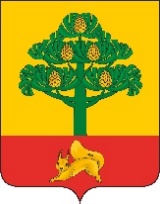 СОСНОВОБОРСКИЙ ГОРОДСКОЙ СОВЕТ ДЕПУТАТОВРЕШЕНИЕ22 января 2024                                                                                       № 35/160-рг. СосновоборскО внесении изменений в решение Сосновоборского городского Совета депутатов от 29.04.2015 № 300-р «Об утверждении положения об оплате труда депутатов, выборных должностных лиц органов местного самоуправления, осуществляющих свои полномочия на постоянной основе, лиц, замещающих иные муниципальные должности и муниципальных служащих г. Сосновоборска»Руководствуясь Постановлением Правительства Красноярского края от 21.12.2023 № 1024-п «О внесении изменений в Постановление Совета администрации Красноярского края от 29.12.2007 № 512-п «О нормативах формирования расходов на оплату труда депутатов, выборных должностных лиц местного самоуправления, осуществляющих свои полномочия на постоянной основе, лиц, замещающих иные муниципальные должности, и муниципальных служащих», в соответствии со статьей 24 Устава города Сосновоборска Красноярского края, Сосновоборский городской Совет депутатов РЕШИЛ:Внести в решение Сосновоборского городского Совета депутатов от 29.04.2015 № 300-р «Об утверждении положения об оплате труда депутатов, выборных должностных лиц местного самоуправления, осуществляющих свои полномочия на постоянной основе, замещающих иные муниципальные должности и муниципальных служащих г. Сосновоборска» (далее – решение) следующие изменения:Пункт 2 статьи 1 Положения об оплате труда депутатов, выборных должностных лиц органов местного самоуправления, осуществляющих свои полномочия на постоянной основе, лиц, замещающих иные муниципальные должности и муниципальных служащих г. Сосновоборска (Приложение 1 к решению, далее – Положение) изложить в новой редакции:«2. Оплата труда выборных должностных лиц и лиц, замещающих иные муниципальные должности производится в виде денежного вознаграждения и ежемесячного денежного поощрения, выплачиваемого дополнительно к денежному вознаграждению, премии, оплата труда муниципальных служащих производится в виде денежного содержания.» В пункте 3 статьи 1 Положения слова «денежное поощрение» заменить на слова «ежемесячное денежное поощрение».В таблице пункта 2 статьи 2 Положения слова «Размер денежного поощрения (денежных вознаграждений)» заменить на слова «Размер ежемесячного денежного поощрения (денежных вознаграждений)».Пункт 2 статьи 2 Положения дополнить пунктом 2.1. следующего содержания:«2.1. Размер ежемесячного денежного поощрения, определяемый в соответствии с пунктом 2 статьи 2 настоящего решения, увеличивается на 3 000 руб. Размер увеличения ежемесячного денежного поощрения определяется пропорционально отработанному времени.». Абзац 2 пункта 4 статьи 2 Положения дополнить словами следующего содержания:«, определенного в соответствии с пунктом 2 статьи 2 настоящего решения.».1.6. Пункт 1 статьи 9 Положения дополнить пунктом 1.1. следующего содержания:«1.1. Размер ежемесячного денежного поощрения, определяемый в соответствии с пунктом 1 статьи 9 настоящего решения, увеличивается на 3 000 руб. Размер увеличения ежемесячного денежного поощрения определяется пропорционально отработанному времени.».ю1.7. В абзаце 1 пункта 1 статьи 15 Положения слова «размера денежного поощрения» заменить на слова «размера ежемесячного денежного поощрения».1.8. Абзац 2 пункта 1 статьи 15 Положения изложить в новой редакции:«размера фонда оплаты труда (за исключением Главы города), который формируется из расчета среднемесячного базового должностного оклада и количества должностных окладов, предусматриваемых при расчете размера фонда оплаты труда, увеличенного на сумму средств, обеспечивающую выплату увеличения ежемесячного денежного поощрения в соответствии с абзацем 1 пункта 1.1. статьи 9 к настоящего решения, с учетом средств на выплату районного коэффициента, процентной надбавки к заработной плате за стаж работы в районах Крайнего Севера, в приравненных к ним местностях и иных местностях края с особыми климатическими условиями.».1.9. Пункт 2 статьи 15 Положения дополнить пунктом 2.1. следующего содержания:«2.1. Объем средств, определенный в соответствии с пунктом 2 настоящего Порядка, подлежит увеличению на сумму средств, обеспечивающую выплату увеличения ежемесячного денежного поощрения в соответствии с абзацем 1 пункта 1.1. статьи 9 настоящего решения (в расчете на год).».1.10. Дополнить Положение статьей 16  следующего содержания:«Статья 16. Порядок определения размера увеличения ежемесячного денежного поощрения, в месяце, в котором начисления производятся исходя из средней заработной платы, определенной в соответствии с нормативными правовыми актами Российской Федерации.В месяце, в котором выборным должностным лицам и лицам, замещающим иные муниципальные должности, начисления производятся исходя из средней заработной платы, определенной в соответствии с нормативными правовыми актами Российской Федерации, и выплачиваемые за счет фонда оплаты труда, за исключением пособий по временной нетрудоспособности, предельные размеры ежемесячного денежного поощрения, определенные в соответствии с пунктом 2.1. статьи 2 настоящего решения, увеличиваются на размер, рассчитываемый по формуле:ЕДПув = Отп x Кув - Отп, (1)где:ЕДПув - размер увеличения ежемесячного денежного поощрения, рассчитанный с учетом районного коэффициента, процентной надбавки к заработной плате за стаж работы в районах Крайнего Севера и приравненных к ним местностях и иных местностях края с особыми климатическими условиями, руб.;Отп - размер начисленных выплат, исчисляемых исходя из средней заработной платы, определенной в соответствии с нормативными правовыми актами Российской Федерации, и выплачиваемых за счет фонда оплаты труда, за исключением пособий по временной нетрудоспособности, руб.;Кув - коэффициент увеличения ежемесячного денежного поощрения.Кув рассчитывается в случае, если при определении среднего дневного заработка учитываются периоды, предшествующие 1 января 2024 года.Кув = (ОТ1 + (3000 руб. x Кмес x Крк) + ОТ2) / (ОТ1 + ОТ2), (2)где:ОТ1 - выплаты, фактически начисленные выборным должностным лицам и лицам, замещающим иные муниципальные должности, учитываемые при определении среднего дневного заработка в соответствии с нормативными правовыми актами Российской Федерации, за период до 1 января 2024 года, руб.;ОТ2 - выплаты, фактически начисленные выборным должностным лицам и лицам, замещающим иные муниципальные должности, учитываемые при определении среднего дневного заработка в соответствии с нормативными правовыми актами Российской Федерации, за период с 1 января 2024 года, руб.;Кмес - количество месяцев, учитываемых при определении среднего дневного заработка в соответствии с нормативными правовыми актами Российской Федерации, за период до 1 января 2024 года;Крк - районный коэффициент, процентная надбавка к заработной плате за стаж работы в районах Крайнего Севера и приравненных к ним местностях и иных местностях края с особыми климатическими условиями.В месяце, в котором муниципальному служащему начисления производятся исходя из средней заработной платы, определенной в соответствии с нормативными правовыми актами Российской Федерации, и выплачиваемые за счет фонда оплаты труда, за исключением пособий по временной нетрудоспособности, предельные размеры ежемесячного денежного поощрения, определенные в соответствии со статьей 9 настоящего решения, увеличиваются на размер, рассчитываемый по формуле:ЕДПув = Отп x Кув - Отп, (1)где:ЕДПув - размер увеличения ежемесячного денежного поощрения, рассчитанный с учетом районного коэффициента, процентной надбавки к заработной плате за стаж работы в районах Крайнего Севера и приравненных к ним местностях и иных местностях края с особыми климатическими условиями, руб.;Отп - размер начисленных выплат, исчисляемых исходя из средней заработной платы, определенной в соответствии с нормативными правовыми актами Российской Федерации, и выплачиваемых за счет фонда оплаты труда, за исключением пособий по временной нетрудоспособности, руб.;Кув - коэффициент увеличения ежемесячного денежного поощрения.Кув рассчитывается в случае, если при определении среднего дневного заработка учитываются периоды, предшествующие 1 января 2024 года.Кув = (ОТ1 + (3000 руб. x Кмес x Крк) + ОТ2) / (ОТ1 + ОТ2), (2)где:ОТ1 - выплаты, фактически начисленные муниципальным служащим, учитываемые при определении среднего дневного заработка в соответствии с нормативными правовыми актами Российской Федерации, за период до 1 января 2024 года, руб.;ОТ2 - выплаты, фактически начисленные муниципальным служащим, учитываемые при определении среднего дневного заработка в соответствии с нормативными правовыми актами Российской Федерации, за период с 1 января 2024 года, руб.;Кмес - количество месяцев, учитываемых при определении среднего дневного заработка в соответствии с нормативными правовыми актами Российской Федерации, за период до 1 января 2024 года;Крк - районный коэффициент, процентная надбавка к заработной плате за стаж работы в районах Крайнего Севера и приравненных к ним местностях и иных местностях края с особыми климатическими условиями.».2. Пункт 1.10. настоящего решения действует до 31 декабря 2024 года включительно.3. Решение вступает в силу в день, следующий за днем его официального опубликования в городской газете «Рабочий», и распространяется на правоотношения, возникшие с 1 января 2024 года.Председатель Сосновоборского городского Совета депутатов     И.о. Главы  города Сосновоборска           _______________ Б.М. Пучкин         _____________ Д.В.Иванов